2016年宁津县商务局公开招聘拟聘用人员名单 

    
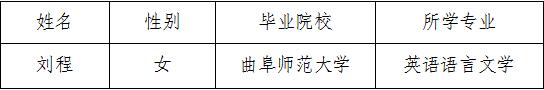 